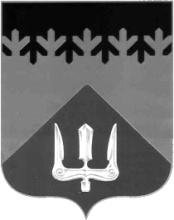 СОВЕТ ДЕПУТАТОВВОЛХОВСКОГО МУНИЦИПАЛЬНОГО РАЙОНА ЛЕНИНГРАДСКОЙ ОБЛАСТИРЕШЕНИЕот  14  октября  2019  года                                                                                 №  13Рассмотрев обращение и.о. главы администрации Волховского муниципального района, в целях обеспечения оперативного рассмотрения и выработки решений по вопросам ценообразования в пределах полномочий, предоставленных органам местного самоуправления действующим законодательством Российской Федерации, Совет депутатов Волховского муниципального района Ленинградской областирешил:1. Избрать в состав тарифной комиссии администрации Волховского муниципального района следующих депутатов Совета депутатов Волховского муниципального района:УМНОВУ  Светлану  Анатольевну,КИСЕЛЁВА  Вячеслава  Владимировича.2. Настоящее решение вступает в силу со дня его принятия.3. Направить настоящее решение и.о. главы администрации Волховского муниципального района Брицуну А.В.ГлаваВолховского муниципального районаЛенинградской области                                                                         Кафорин С.А.Об избрании депутатов Совета депутатов Волховского муниципального района в состав тарифной комиссии администрации Волховского муниципального района 